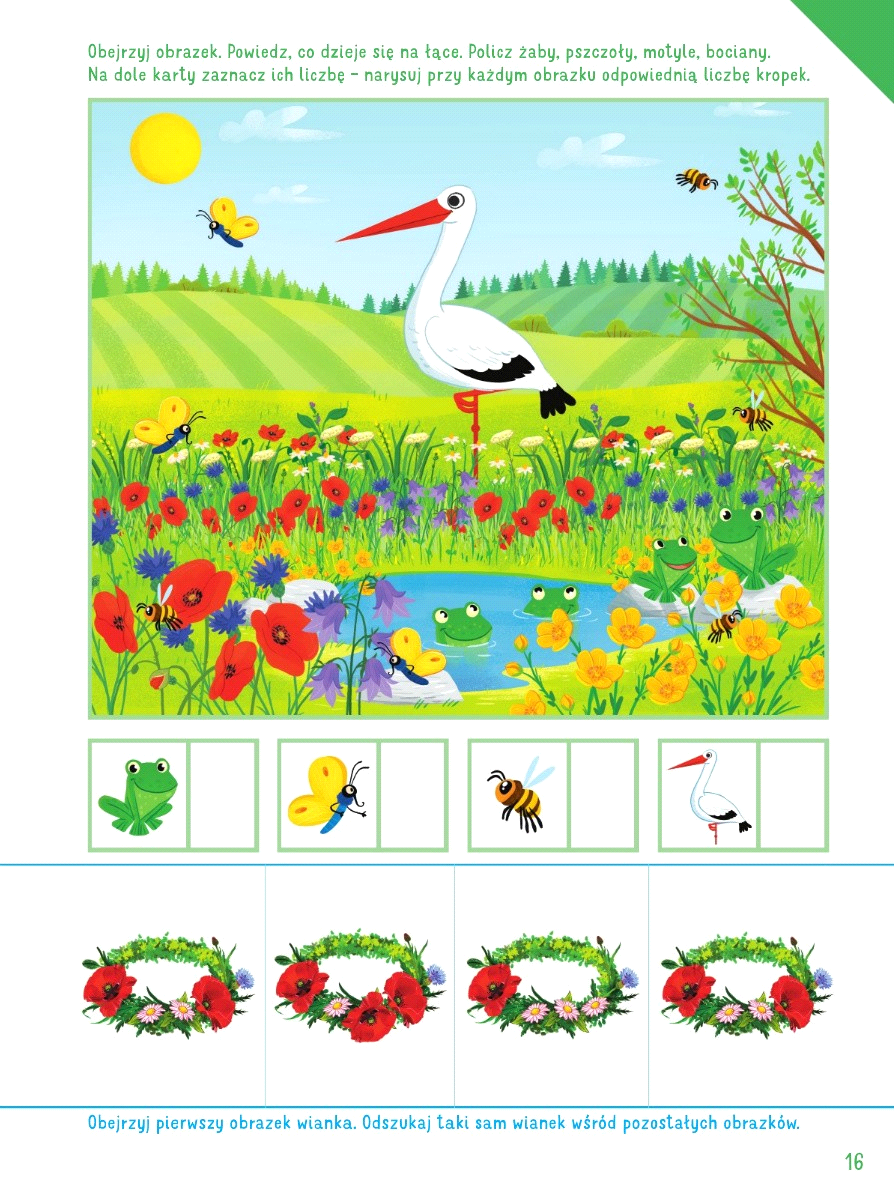 Na tym obrazku można ułożyć np. bałwanka, grzyba, samochód, narty, słonia, 